Evaluation of the impact of a herd health and production management program in organic dairy cattle farms – a process evaluation approachJ.E. Duval, N. Bareille, A. Madouasse, M. de Joybert, K. Sjöström, U. Emanuelson, F. Beaugrand-Bonnet and C. Fourichon
Supplementary Material S1 Concept of the tested Herd Health and Production Management Program 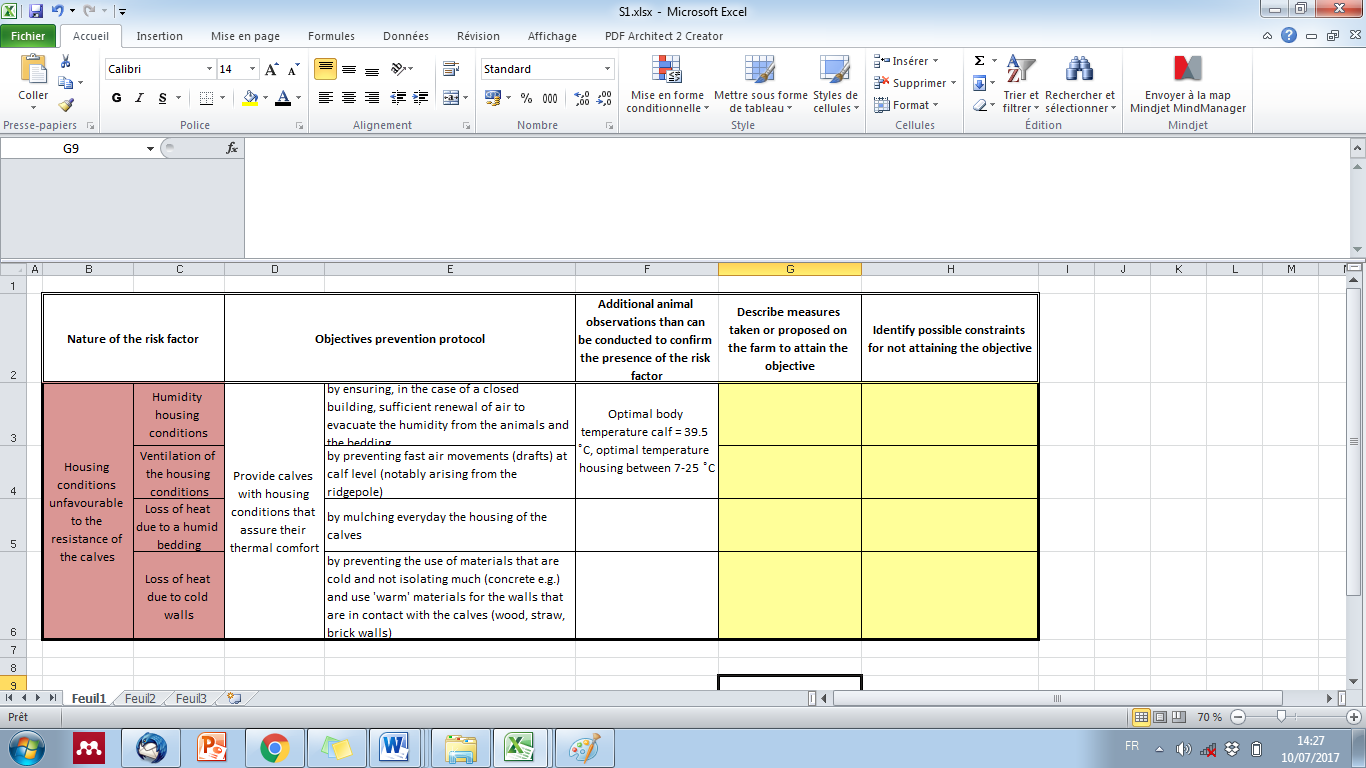 Evaluation of the impact of a herd health and production management program in organic dairy cattle farms – a process evaluation approachJ.E. Duval, N. Bareille, A. Madouasse, M. de Joybert, K. Sjöström, U. Emanuelson, F. Beaugrand-Bonnet and C. FourichonSupplementary Material S2 Framework for a written farm visit summaryOfficial farm number: ………………………………..Name(s) persons involved in the farm visit: 
………………………………………………..………………………………………………..………………………………………………..Name author summary: ………………………………………………………………………………………………Date of the visit: ……/……./……..1- Levels herd health indicators2 - Diagnosis of the health problem (if one identified) and associated risk factors It will be necessary to resume certain elements of the diagnostic procedure to explain how the origin of the health problem was identified. The advisor explains in this part the risk factors identified and hierarchies them in order of importance: Risk factors identified:3 - Objective(s) farmer with regard to the identified herd health problem 4 - Summarize practices proposed/identified and explain how these can help to attain improvement of the herd health problem5 - Expected implementation of proposed practices Remarks on the calendar, include also feedback on the implementation of recommended practices identified during previous visits (delayed implemenation of practices, abandonnement of practices, etc.)Date next visit: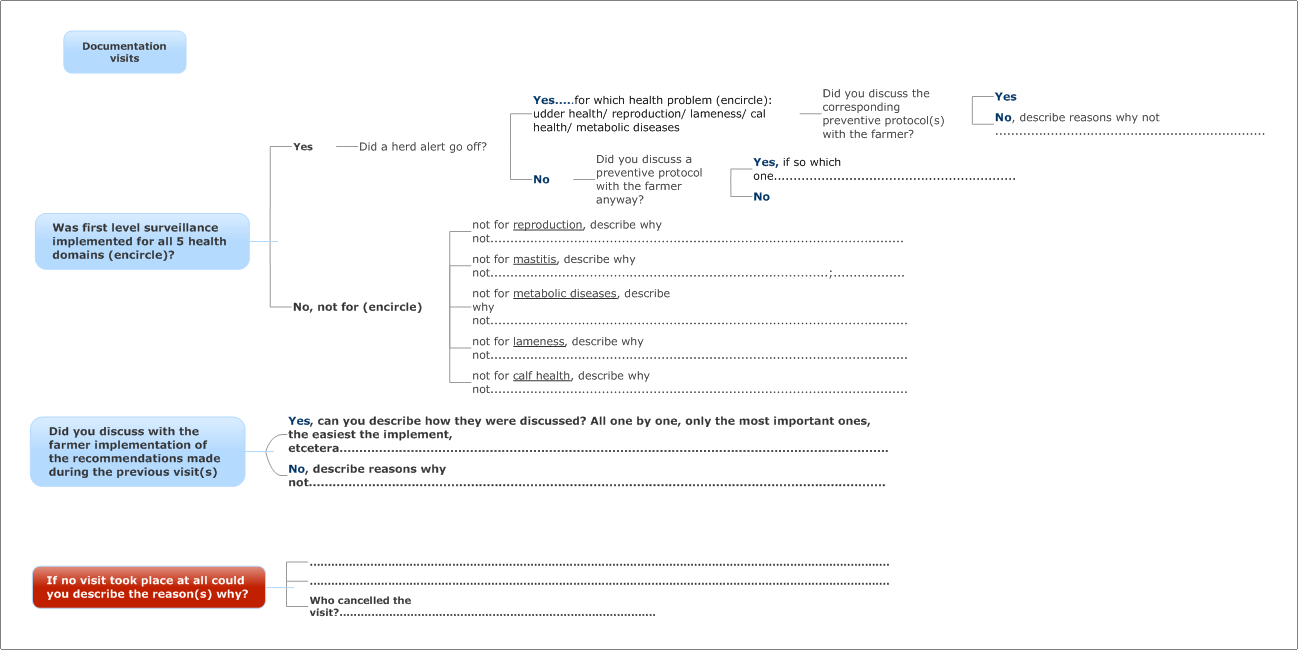 Evaluation of the impact of a herd health and production management program in organic dairy cattle farms – a process evaluation approachJ.E. Duval, N. Bareille, A. Madouasse, M. de Joybert, K. Sjöström, U. Emanuelson, F. Beaugrand-Bonnet and C. FourichonSupplementary Material S3 Descriptive herd figures describing the average value of herd health and herd production indicators per country, per study period and per study group. 1 FR= France
2 SE= Sweden
3 P1= Before the intervention with the herd health and production management program
4 P2 = After the intervention with the herd health and production management programHealth domainIndicators usedHealth level  identified per indicatorAlert level crossedYes/NoImprovement or degradation of the situation compared to the last visitReproductionMastitisMetabolic diseasesLamenessHealth calvesPracticesExpected month of implementation Expected month of implementation Expected month of implementation Expected month of implementation Expected month of implementation Expected month of implementation PracticesM+1 (January)M+2(February)M+3(March)M+4(April)M+5(May)in 6 months, preciseExample :Start disinfection of the teat ends after milkingXPractice n°1Practice n°2Practice n°3Practice n°4Coun-try Study periodType of study groupeHerd size (cow-years)Milk yield per cow per day (kg)Preva-lence of high somatic cell count (%)Appa-rent new udder infection risk (%)Calving interval (geome-tric mean) (days)Calving to first artificial insemina-tion interval (days)Preva-lence of fat/protein ratios >1.5 (%)Preva-lence of fat/protein ratios <1.0 (%)On-farm mortality adult cow (death/ year at risk) (%)Calf mortality 1-30 days after birth (death/ month at risk) (%)FR1P13Control 51,7618,0233,3315,90409,9797,860,120,053,065,57FR1P13Intervention   54,9219,4434,2715,79404,36173,430,120,043,115,49FR1P24Control 55,8818,4029,2014,08414,0195,350,130,054,124,38FR1P24Intervention 54,6519,6830,4415,08409,3687,540,120,054,644,51SE2P13Control 65,3926,9726,2613,11395,7886,970,110,054,042,25SE2P13Intervention 91,9228,1926,4012,73391,7690,410,110,053,611,20SE2P24Control 71,0928,2427,8413,03401,6090,300,110,054,311,05SE2P24Intervention 101,1629,4826,2612,23388,5881,140,100,063,171,90